Tests réalisés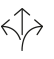 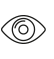 GarantieSerrures et ferrures de bâtiment – Ferrures pour portes coulissantes et pliantes selon EN 1527 / 1998– Durée de la fonctionnalité : Catégorie 3 = 100 000 cycles DIN 68859Serrures et ferrures de meuble – Ferrures à galets pour portes coulissantes selon DIN 68859Hawa garantit le bon fonctionnement des produits livrés par ses soins et la durabilité de tous les composants, à l’exception des pièces d’usure, pour une période de 2 ans à compter du transfert du risque.Version du produit	Hawa Puro 100 composée d’un rail de roulement (aluminium), chariot à roulement à billes, cale de suspension, butée de rail, guidage au sol sans jeuEn option :(….) Profil de guidage(….) Guidage au sol pour profil de guidage (….) Serrure Hawa Toplock(….) Profil de raccordement au plafond (….) Profil à bétonner Hawa Adapto 100 (….) Profil de jointure murale(….) Profils d'étanchéité verticaux (….) Butée au sol(….) Kit de fixation pour partie fixe en boisInterfaces	Panneau de porteUsinage du verre pour suspensionPartie fixePartie fixe possible en bois ou verreSystème à bétonner Hawa AdaptoLe système à bétonner Hawa Adapto 120 est déjà intégré dans le plafond en béton dès la réalisation du gros œuvre